On Tuesday guest readers, as part of the United Way’s Readers are Leaders program, shared Dr. Seuss books with us. The books were then donated to the class.This week’s high-frequency words were up and down. We listed words with the -ut and  -up spelling patterns.Please continue reviewing the kindergarten grade level high-frequency words. A list is attached to this newsletter.We liked graphing Lucky Charms marshmallows! We read our graphs to tell which marshmallow shape we had the most and least. We, also, compared two kinds of marshmallows using the words more and less. In math we worked on number bonds (fact families). When given two addends students should be able to solve for the sum. When given the sum and one addend students should be able to solve for the missing addend.We solved addition and subtraction problems using a ten frame.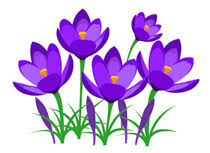 In science we talked about what we could do to make a ball change direction. Also, we put a target on the floor and tried using gentle and strong forces to make the ball hit the target. We read a book about different sports that use a ball and how the game is played. Reminders:If you have not already, please return the permission slip and money for the field trip to the Betty Brinn children’s museum.The fourth grade Texas Roadhouse fundraiser forms are due on Wednesday.The Silver Graphics online order is due Wednesday, March 28. The paper order is due Monday, March 26. Please make checks payable to the Jeffery PTO.Student spring break March 30 - April 8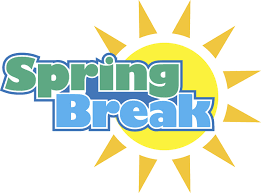 Have a wonderful weekend!